№ п/пНаименование товара, работ, услугЕд. изм.Кол-воТехнические, функциональные характеристикиТехнические, функциональные характеристики№ п/пНаименование товара, работ, услугЕд. изм.Кол-воПоказатель (наименование комплектующего, технического параметра и т.п.)Описание, значение1.ВездеходМФ 4.211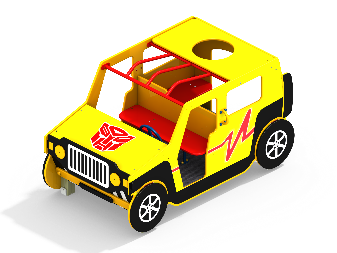 Шт. 11.ВездеходМФ 4.211Шт. 1Высота (мм)1330 (± 10 мм)1.ВездеходМФ 4.211Шт. 1Ширина (мм)1300 (± 10мм)1.ВездеходМФ 4.211Шт. 1Длина (мм)2200 (± 10мм)1.ВездеходМФ 4.211Шт. 1Высота площадки (мм)3001.ВездеходМФ 4.211Шт. 1Применяемые материалы:Применяемые материалы:1.ВездеходМФ 4.211Шт. 1Декоративные  фанерные элементыводостойкая фанера марки ФСФ сорт не ниже 2/2 толщиной не менее15 мм (± 2мм) все углы фанеры должны быть закругленными, радиус не менее 20мм, ГОСТ Р 52169-2012.1.ВездеходМФ 4.211Шт. 1СтолбыВ кол-ве 4 шт. клееного деревянного  бруса, сечением не менее 100х100 мм и имеющими скругленный профиль с канавкой  посередине. Сверху столбы должны заканчиваться пластиковой  заглушкой синего цвета в форме четырехгранной усеченной пирамиды.Снизу столбы должны оканчиваться металлическими оцинкованными  подпятниками выполненным из листовой стали толщиной не менее 4мм и трубы диаметром не менее 42мм и толщиной стенки 3.5мм, подпятник должен заканчиваться монтажным круглым фланцем, выполненным из стали толщиной не менее 3мм, которые бетонируются в землю.1.ВездеходМФ 4.211Шт. 1ПолыВ количестве 1 шт. должен быть выполнен из ламинированной, противоскользящей, влагостойкой фанеры толщиной не менее 18 мм, площадью не менее 2 м ², опирающийся на брус сечением не менее 40х90 мм и на опорные перекладины, выполненные из металлической трубы сечением не менее 50х50 мм. Вязка бруса со столбами осуществляется методом, через прямой одинарный глухой шип, крепление нагелем.1.ВездеходМФ 4.211Шт. 1Ручка вспомогательнаяВ кол-ве 2 шт. должна быть выполнена из металлической трубы диметром не менее 22 мм и толщиной стенки 2.5 мм с двумя штампованными ушками, выполненными из листовой стали толщиной не менее 4мм, под 4 самореза. Вся металлическая поверхность обрезинена слоем яркой однородной резины (синим, красным или желтым цветом), толщина резинового слоя ручки  не менее 5 мм. Обрезинивание металла выполнено методом литья под давлением. Внешняя поверхность резины имеет фактуру шагрени. Температура эксплуатации прорезиненной ручки от -50°С до +60°С. Резиновая поверхность ручки препятствует соскальзыванию руки и исключает примерзание мягких тканей человека в холодное время года. За счет обрезинивания  достигается более высокая травмобезопасность, атмосферостойкость и износостойкость оборудования.1.ВездеходМФ 4.211Шт. 1Элементы кабиныВ кол-ве 13 шт. должны быть выполнено из влагостойкой фанеры марки ФСФ сорт не ниже 2/2 и толщиной не менее 24мм. Колеса, боковые стенки, решетка радиатора, капот и передняя стенка должны иметь художественную роспись. Крыша кузова вездехода должна иметь вырез-люк диаметром не менее 400 мм.1.ВездеходМФ 4.211Шт. 1Защитный металлокаркасВ кол-ве 1 шт. должна быть выполнена из металлической трубы диметром не менее 32мм и толщиной стенки 3.5мм с двумя штампованными ушками, выполненными из листовой стали толщиной не менее 4мм, под 4 самореза.1.ВездеходМФ 4.211Шт. 1СиденияВ кол-ве 3 шт, должны быть выполнены из влагостойкой фанеры толщиной не менее 24 мм и опираться на перекладины, выполненные из металлической трубы диаметром не менее 26 мм. 1.ВездеходМФ 4.211Шт. 1МатериалыКлееный деревянный брус  и деревянные бруски должны быть выполнены из сосновой древесины, подвергнуты специальной обработке и сушке до мебельной влажности 7-10%, тщательно отшлифованы  со всех сторон и покрашены в заводских условиях профессиональными двух компонентными красками. Влагостойкая фанера должна быть марки ФСФ сорт не ниже 2/2, все торцы фанеры должны быть закругленными, радиус не менее 20мм, ГОСТ Р 52169-2012 и окрашенная двухкомпонентной краской, специально предназначенной для применения на детских площадках, стойкой к сложным погодным условиям, истиранию, устойчивой к воздействию ультрафиолета и влаги. Металл покрашен полимернойпорошковой краской. Заглушки пластиковые, цветные. Все метизы оцинкованы1.ВездеходМФ 4.211Шт. 1Описание автобусаВездеход должен состоять из площадки с фанерными элементами в виде деталей вездехода.  Салон должен иметь вход с обеих сторон, вспомогательные ручки с каждой стороны, вращающийся руль, защитный металлокаркас и сидение. В кузове вездехода крепятся два фанерных сидения и крыша с люком.